Переводчик английского языка ЦельПолучение должности переводчика.    Ключевая информацияСпособность быстро обучаться и выполнять поставленные задачи. Грамотная речь.Наличие навыков руководства и управления.Большой практический опыт в общении с людьми.Отличная командная работа. Уверенный пользователь ПК, работа с факсом и другой офисной техникой.Знание основ делопроизводства. Опыт работы с 1С. Опыт работы в Adobe Photoshop. Работа с кассовым аппаратом. Опыт работыСекретарьиюнь 2011 - сентябрь 2012 (1 год 4 месяца)ЧП Консалтинг / Аудит    Мои обязанности состояли из работы с документацией, прием и обработка корреспонденции. Непосредственное общение с посетителями.Прием входящих и исходящих звонков, телефонные переговоры. Подготовка договоров, ведение первичной документации.Работа в сети Интернет, в том числе с Outlook, e-mail. Также Работа с базами данных.Работа с оргтехникой. Причина увольнения: Приоритетом было обучение в институте, изучение языков.Переводчикиюнь 2011- июль 2013 (2 года 2 месяца)Брачное агентство «Анастасия»Прием и сортировка корреспонденции. Ведение переписки на английском языке. Синхронный перевод.Причина увольнения: Решение найти другую работу, в которой смогла бы использовать приобретенные навыки и знания в период обучения в институте.Помощник руководителя – Переводчик Август 2013 — Май 2014 (10 месяцев)ЧП/ Украино-Иракская компания/ Бюро переводовПрием входящей корреспонденции. Обработка первичной документации.Сортировка, обработка и перевод документов на арабский и английский языки. Также синхронный перевод (английский, арабский языки). Работа с посольствами, консульствами других стран, министерствами образования и науки Украины и Ирака, иностранными ВУЗами.Работа с базами данных, Excel, Outlook, E-mail. Работа с офисной техникой.Причина увольнения: Выезд работодателя заграницу на ПМЖ.АдминистраторИюнь 2014— Ноябрь 2014 (6 месяцев)Фотостудия «Eshta. Studio (Ukraine)»В моих обязанностях было встреча посетителей и предоставление им всех необходимых услуг, таких как кофе/чай, предметов для проведения съемки и др.  Написание рекламных статей (распространение их в социальных сетях, журналах). Ведение документации на английском языке (вся документация велась в Google Docs). Робота с Google Drive, Google Calendar, а также с кассовым аппаратом. Переводила тексты с русского языка на английский.Проводила закупку канцтоваров, кофе, воды и других предметов, необходимых для обеспечения жизнедеятельности студии. Проводила переговоры с модельными агентствами Харькова по поводу сотрудничества. Также работала с типографиями, агентствами грузоперевозок, агентствами наружной рекламы Харькова. Занималась поиском клиентов. Занималась поиском (или придумывала новые) фотопроектов для реализации их в фотостудии. Также занималась ретушью фотографий в программе Photoshop. Подготавливала программу, занималась организационными вопросами для проведения презентаций, мероприятий.Причина увольнения: Сокращение персонала.	Секретарь-РеферентЯнварь 2015 — наст. времяАО «АЕГаз-Терминал»Ведение делопроизводства, работа с офисной техникой, прием входящей и исходящей корреспонденции. Работа со служебным персоналом. Закупка канцтоваров и продуктов для жизнеобеспечения предприятия. Написание статей, служебных записок, заявление и другой документации.ОбразованиеИнститут востоковедения и международных отношений "Харьковский коллегиум" (Украина, Харьков)Год окончания 2013 Факультет международных отношений. Специалист. Международные отношения, переводчик, политолог. Владение языкамиАнглийский - выше среднего Арабский - средний Индонезийский - базовый Украинский - свободно  Курсы, тренинги, сертификатыМинистерство иностранных дел Украины (Украина, Киев)Год окончания октябрь. 2012- ноябрь 2012 Стажировка в сфере международных отношений. В моих обязанностях было ознакомление со структурой и деятельностью Министерства. Ознакомление с внутре-политической и экономической ситуацией в мире, внешней политикой. Получила необходимый опыт работы с дипломатической корреспонденцией, подготовки проектов дипломатических документов, написание проектов писем руководства Украины лицам других государств. Использовала знания в области международных отношений, владения английским, арабским и украинским языками.Также получила опыт работы с компьютером и офисной техникой.        Министерство иностранных дел Украины (Украина, Киев)Год окончания март 2013- май 2013Работа с дипломатическими документами, Обработка внутренней и внешней корреспонденции. Подготовка документов для подписания Директором или Министром. Участие и ведение записей во время переговоров. Работа с оргтехникой.Лингвист (Украина, АР Крым, Керчь)Год окончания 2009 Курсы английского языка.Курсы состояли из повышения квалификации знания языка. Дополнительная информацияЛичные качестваКолесникова Дарья ЕвгеньевнаКолесникова Дарья ЕвгеньевнаДата рождения:12 май 1991   (23 года)Регион:КерчьТелефон(ы):+7 978 058 60 41E-mail:dasha680@mail.ru Пунктуальность, ответственность, коммуникабельность, инициативность, отзывчивость, способность аналитической работы.    Готова реализовывать свои навыки в работе и приобретать новые. Рекомендации      Эль Сафи Баян Максед Салех – Директор Украино-Иракская компания/Бюро переводов – 063 699 26 50Калихевич И. – Директор “Eshta. Studio (Ukraine)” – 063 116 97 62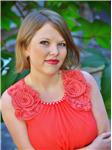 